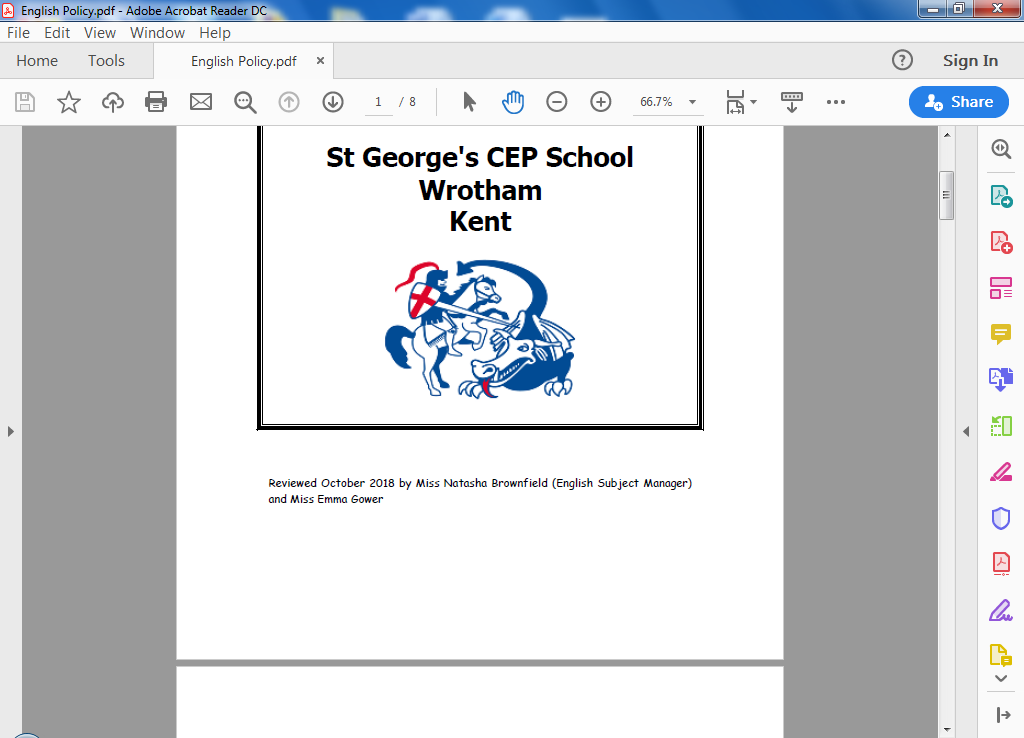 
Reviewed by Miss Lauren Dennis
(English Subject Leader)RationaleHandwriting is a skill, which like reading and spelling affects written communication across the curriculum. Children must be able to write with ease, speed and legibility. Cursive handwriting teaches pupils to join letters and words together as a series of flowing movements and patterns. We believe that handwriting skills should be taught regularly and systematically.Aims:At St George’s CEP School our aims in teaching handwriting are that pupils will:Achieve a neat, legible style with correctly formed letters using cursive scriptDevelop flow and speedEventually produce the letters automatically in their independent writing.In order to achieve these aims, the following values are followed:Teaching and LearningAll children:Experience continuity in learning and teaching across the schoolUnderstand the importance of clear and neat presentation in order to communicate meaning clearly.Are encouraged to take pride in the presentation of their work and therefore study handwriting with a sense of enjoyment and achievementAre encouraged to use their skills with confidence and pride in real life situationsProgression of SkillsEarly Years Foundation StageChildren take part in activities to develop their fine and gross motor-skills and recognition of patterns, for example, to form letters using their index finger in sand or using paint etc. Sessions taught discreetly 3 – 5 times weeklyBy the end of EYFS children should:Begin to learn how to correctly hold a pencilLearn how to hold a pencil effectively to form recognisable letters, most of which are correctly formedBe given the opportunities to develop their handwriting, using pre-cursive style (developing into cursive joins when ready)Key Stage 1Children continue to develop fine and gross motor-skills with a range of multi-sensory activities. Handwriting should be discussed and linked to phonics sessions. Teachers and support staff continue to guide children how to form letters correctly, using a comfortable and efficient pencil grip. Sessions taught discreetly 3 – 5 times weeklyBy the end of Key Stage 1 children should:Consistently and accurately leave spaces between wordsBe able to sit comfortably in a position for writingBe able to write legibly, using upper and lower-case letters appropriately using cursive style Key Stage 2During this stage the children continue to have direct teaching and regular practice of handwriting. Sessions taught discreetly 2-3 times weekly. By the end of Key Stage 2 children should:Develop a clear, fluent styleBe able to adapt their handwriting for different purposes e.g. a neat, legible hand for finished, presented work, a faster script for note making and the ability to print for labelling diagramsProvision for Left-Handed ChildrenAt least 10% of the population are left-handed, the majority of whom are boys. All teachers are aware of the specific needs of left-handed children and make appropriate provision:Children should be positioned so that they can place their paper to their left sideChildren should be sat to the left of a right-handed child so they are not competing for spaceExtra practice with left-to-right exercises may well be necessary before children write from left-to-right automaticallyTeachers are aware that it is difficult for left-handed children to follow handwriting movements when modelled by a right-handed teacher. Teachers demonstrate to left-handers on an individual or group basis.Capital LettersCapital letters stand-alone and are not joined to the next letter. Children must practice starting sentences and writing names using a capital letter and not joining the subsequent letter. The class teacher should model this during Literacy and Phonics sessions.Resources and Learning EnvironmentResources are available on the ‘Teacher Area’  Subjects  English  2020-2021  Writing  HandwritingPurple Mash also offers an app called ‘2Handwrite’, where teachers can model and record cursive handwriting.Our handwriting style should be displayed in every classroom and available for children to refer to.Appendix On 20th March 2020, schools in England closed to all children due to COVID19. To support those children who have been away from regular educational settings we have put the following measures into place:EYFS and Key Stage 1 Using letter formations from ‘Read Write Inc’ as an added resource to embed and support the learning of letter formations in a fun and enjoyable way.Key Stage 2To revise letter formations and practice joining letters using the phrases and order outlined in this policy to support where necessary (see below)The Rockin’ Round Letters a lead up, rock back, lead on c lead up, rock back d lead up, rock back, three quarter up, three quarter back, lead ono lead up, rock back, loop round, lead on g lead up, rock back, drop down, loop round The Tallees b lead up, three quarter line, drop back down, pop, lead on h lead up, three quarter line, drop down, over the hill, lead on k lead up, three quarter line, drop down, pop, lead on l lead up, three quarter line, drop down, lead on t lead up, three quarter line, drop down, lead on. The Rollercoasters e lead up, loopdeloop s lead up, curly-wurly, lead on x lead up, backwards c, forwards c z lead up, zig, zag, zog f lead up, three quarter line (with a hat), drop down, three quarters, loop to lead on The Up-downs y lead up, drop down, smiley, drop down, loop u lead up, smile, lead oni lead up, drop down, lead on. Dot m lead up, drop down, over the hill, over the hill, lead on n lead up, drop down, over the hill, lead on r lead up, drop down, back up, lead on with a hat v lead up, zig zag, lead on w lead up, down, up, down, up, lead on The Drop-downs j lead up, drop down, three quarters, loop round, lead on p lead up, drop down, three quarters, back up, pop, lead on q lead up, rock back, drop downHandwriting Joins in OrderEYFS/KS1ch sh thng ai eeigh oa ooar or urow oi earair er urePractise capital letters• First join; un um ig id ed eg an or ing ung • Second join; ch sh th tl ll ill sli slu ck ack st sti ink unk • Third join; od pg re ve oon oom • Fourth join; wl vl of ff fl flo • in ine • ut ute • ve vi • ok oh • sh as es (practising two ways of joining the letter s) • ri ru ry (practising joining from the letter r) • oa ad as (practising joining to and from the letter a) • ee ea ed (practising joining from the letter) • ow ov ox (practising joining from the letter o) • ky hy ly (practising joining to the letter y) • ha ta fa (practising joining to the letter a) • od oo og( practising joining from the letter o) • er ir ur (practising joining to the letter r) • ai al ay • o you oi • re oe fe (practising the horizontal join to the letter e) • fu wu vu (practising the horizontal join to the letter u) • ot ol ok (practising joining to ascenders) • ai al ow ol (practising all the joins) LKS2• ning ping ting • oc od oo • ake ome are • fla flo fle • who wha whe • ie in il • inly ky ny • ap ar an • ick uck ack • practise writing with a slope • he • we • re • fte fir fin • wra wri kni (silent letters) • ii ll tt rr nn mm cc oo dd ss ff ee • ew ev ex (spacing) • th ht fl (proportions) • ac ag af • Capital letters • Decorated capital letters • Practising with punctuation ! ? – “ “ , ‘ 